TAVERHAM PARISH COUNCIL(VAT Reg No 107 0631 12)------------------------------------------	Clerk: Mrs S Salmons - Parish Council Office Taverham Village Hall, Sandy Lane Taverham, NORWICH, NR8 6JRPhone: 01603 260538 Email: clerk@taverhamparishcouncil.org.uk18th January 2022COUNCILLORS are summoned to attend a meeting of the Planning Applications Committee of Taverham Parish Council to be held on Monday 24th January 2022 in Suite 2, Taverham Village Hall commencing at 7.30pm. AGENDA1.  To receive any apologies for absence.2.  To receive Councillors’ Declarations of Interest in applications to be discussed by the Meeting.3.  To confirm the Minutes of the Meeting on 10th January 20224.  Report Items.5.  Matters Arising.      20212209.  Land adjacent The Orchard, Scotch Hill Road, Taverham, NR8 6LB.  Erection of house,     garage and ancillary works:  To discuss response.6.  District Council decisions on previous applications.7. To consider the following new applications:     20212340.  18 Cypress Close, Taverham, NR8 6QG.  Pitch existing side of flat roof porch to come    in line with front elevation.8. To consider any Planning Applications notified to the Parish Council between the date of this            Notice and the date of this Meeting. 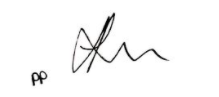 S.  SalmonsClerk to the CouncilParishioners are most welcome to attend the Committee Meetings Planning Applicants or interested parties wishing to address the Meeting on a specific Application must advise the Chairman or Clerk prior to the start of the Meeting.